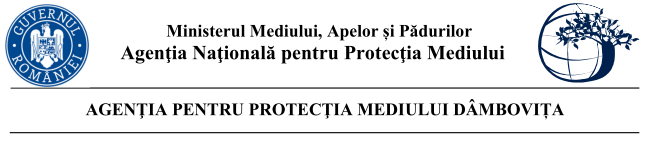            Nr.  2518/1377/ ..2023Proiect DECIZIA ETAPEI  DE ÎNCADRARENr.  din ..2023Ca urmare a solicitării de emitere a acordului de mediu adresate de UAT ORAS PUCIOASA cu sediul în județul Dâmbovița, oras Pucioasa, str. Fantanelor nr. 7, înregistrată la Agenția pentru Protecția Mediului (APM) Dâmbovița cu nr. 2518 din data 15.02.2023, în baza Legii nr. 292/2018 privind evaluarea impactului anumitor proiecte publice şi private asupra mediului şi a Ordonanţei de urgenţă a Guvernului nr. 57/2007 privind regimul ariilor naturale protejate, conservarea habitatelor naturale, a florei şi faunei sălbatice, aprobată cu modificări şi completări prin Legea nr. 49/2011, cu modificările şi completările ulterioare,Agenția pentru Protecția Mediului (APM) Dâmbovița decide, ca urmare a consultărilor desfăşurate în cadrul şedinţei Comisiei de analiză tehnică din data de 30.03.2023 că proiectul ”Construire retea canalizare menajera si racorduri individuale la consumatori pe str. Fructelor in orasul Pucioasa”, propus a fi amplasat în județul Dâmbovița, oras Pucioasa, str. Fructelor, nu se supune evaluării impactului asupra mediului, nu se supune evaluării adecvate și nu se supune evaluării impactului asupra corpurilor de apăJustificarea prezentei decizii:I. Motivele pe baza cărora s-a stabilit luarea deciziei etapei de încadrare in procedura de evaluare a impactului asupra mediului sunt următoarele:a) proiectul se încadrează în prevederile Legii nr. 292/2018 privind evaluarea impactului anumitor proiecte publice şi private asupra mediului, anexa nr. 2 pct. 10 lit. f;  b) impactul realizării proiectului asupra factorilor de mediu va fi redus pentru sol, subsol, vegetație, fauna si nesemnificativ pentru ape, aer si așezările umane;c) nu au fost formulate observaţii din partea publicului în urma mediatizării depunerii solicitării de emitere a acordului de mediu respectiv, a luării deciziei privind etapa de încadrare, respectiv a revizuirii acesteia;I. Caracteristicile proiectuluia)mărimea proiectului: Prin proiect se vor realiza retele de canalizare menajera pe strada Fructelor, pentru a asigura colectarea apelor uzate menajere pentru toti locuitorii acestei strazi. Reteaua de canalizare menajera se va executa din tuburi circulare din PVC multistrat SN 4, pentru canalizare. Lungimea totala a colectoarelor de canalizare menajera ce se vor executa este de L = 407 m, iar diametrul este Dn 250 mm.Numarul total de locuitori care urmeaza a beneficia de pe urma investitiei este de 100 locuitori.Suprafata necesară pentru execuţia lucrărilor:- temporar – pentru execuţia reţelelor  etc.                                Stemporar = 815 mp - de-a lungul drumurilor, considerand o latime medie necesara de 2 m;- definitiv – pentru camine de canalizare.  Sdefinitiv = 20 mp.Lucrarile se vor executa de-a lungul drumurilor existente, nu sunt necesare terenuri suplimentare.Toate terenurile pe care urmeaza sa se execute lucrarile apartin domeniului public al orasului Pucioasa. Pentru realizarea retelei de canalizare menajera pe strada Fructelor in oras Pucioasa, se vor realiza urmatoarele lucrari:	- retea de canalizare menajeră curgere gravitationala;	- racorduri individuale la reteaua de canalizare menajeră.In prezent pe strada Fructelor, exista retele de canalizare menajera vechi ce acopera partial zona. Retelele de canalizare existente se afla intr-o stare avansata de degradare si colmatare si functioneaza  deficitar. Avand in vedere ca str. Fructelor urmeaza a se moderniza prin refacerea structurii rutiere, se justifica necesitatea realizarii unei retele de canalizare menajera noua pe aceasta strada, prin racordare la retelele de canalizare existente, situate pe B-dul Trandafirilor.Reteaua de canalizare menajera se va monta de-a lungul strazii, in interiorul carosabilului, avand in vedere ca strada urmeaza a fi modernizata.        	 Tuburile de canalizare se vor monta ingropat, la adancimea de 1.40 ÷ 2.00 m, pe un pat de nisip de 10 cm si primul strat de acoperire va fi tot de nisip de minim 10 cm, conform instructiunilor furnizorului.	Panta de montare a retelei de canalizare va fi cuprinsa intre  0.4% si 6.0%, functie de panta terenului, asigurand atat scurgerea debitului de ape uzate menajere cat si viteza de autocuratire a retelei de 0.7 m/s.	Tuburile de canalizare s-au prevazut a fi montate sub adancimea  de inghet, stabilita conform STAS 6054 si care, in cazul orasului Pucioasa este de 0,90 m.	Conductele vor avea o zona de protectie de 10 cm de nisip sub conducta si 10 cm deasupra.	Deasupra stratului superior de nisip se accepta material fin provenit din sapatura, în straturi tasate, de cca 30 cm grosime.Pe reteaua de canalizare menajera vor fi executate 10 camine de vizitare fara camera de lucru. Caminele de vizitare vor avea fundatie din beton monolit si suprastructura formata din elemente prefabricate din beton (camera de lucru circulara Dn 800 mm, tuburi circulare Dn 800 mm, placa de acoperire). Aducerea la cota terenului amenajat a caminelor de vizitare se va realiza cu inele prefabricate din beton sau din beton monolit dupa caz. Toate caminele de vizitare vor fi acoperite cu placa prefabricata carosabila din beton armat si rama si capac din carosabile carosabil pentru trafic greu clada D400. Peretii interiori ai caminelor de vizitare executate din tuburi prefabricate de beton, se vor proteja impotriva coroziunii prin rostuire.	Imbinarea tuburilor prefabricate din beton in peretii caminului se monteaza cu mortar de ciment M 100 si rostuire in interiorul caminelor de vizitare.	Rigola se scliviseste la interior cu mortar de ciment pe toata inaltimea, pâna la bancheta camerei de lucru.	Prima treapta a scarii de acces in caminele de vizitare va fi fixata la maximum 50 cm distanta de capac, iar ultima va fi fixata la maxim 30 cm deasupra banchetei, treptele se executa din otel beton Ø 20 mm, protejat impotriva coroziunii prin vopsire.	Caminele se vor acoperi cu capace cu rama din fonta, carosabile pentru trafic greu. Racorduri individuale la reteaua de canalizare. Deoarece, atat pentru ca racordarea locuitorilor la reteaua de canalizare sa fie cat mai facila cat si pentru ca in viitorul apropiat se vor reabilita si moderniza strazile pe care urmeaza a fi executata reteaua  de canalizare menajera, odata cu reteaua de canalizare menajera se vor executa si 30 racorduri individuale. Prin realizarea acestora se asigura racordarea locuitorilor, fara afectarea zonei drumului modernizat.Racordurile individuale vor fi realizate din teava PVC Dn 160 mm si camine de racord/inspectie integral prefabricate din polietilena avand diametrul Dn 400 mm, amplasate la limita de proprietate. Lungimea conductei de racord va fi variabila, in functie de pozitia caminului de racord, iar adancimea caminelor de racord, va fi deasemenea variabila (intre 1,40 si 1,60 m) in functie de adancimea colectorului. Caminele de racord vor fi acoperite cu placa capace si rame carosabile din fonta – diametru capac 315 mm; rama 375x375 mm, clasa D400 conf. EN124, incastrate in placa suport din beton.b) cumularea cu alte proiecte -  nu este cazul;c) utilizarea resurselor naturale: se vor utiliza resurse naturale în cantităţi limitate, iar materialele necesare realizării proiectului vor fi preluate de la societăţi autorizate; d) producţia de deşeuri: deşeurile generate atât în perioada de execuţie cât şi în perioada de funcţionare vor fi stocate selectiv şi predate către societăţi autorizate din punct de vedere al mediului pentru activităţi de colectare/valorificare/eliminare; e) emisiile poluante, inclusiv zgomotul şi alte surse de disconfort: lucrările şi măsurile prevăzute în proiect nu vor afecta semnificativ factorii de mediu (aer, apă, sol, aşezări umane); f) riscul de accident, ţinându-se seama în special de substanţele şi de tehnologiile utilizate: in timpul lucrărilor de execuție pot apare pierderi accidentale de carburanți sau lubrefianți de la vehiculele si utilajele folosite; 2. Localizarea proiectelor2.1. utilizarea existentă a terenului: terenul este situat în intravilanul orasului, conform Certificatului de urbanism nr. 9 din 18.01.2023; 2.2. relativa abundenţă a resurselor naturale din zonă, calitatea şi capacitatea regenerativă a acestora:  nu este cazul;2.3. capacitatea de absorbţie a mediului, cu atenţie deosebită pentru:zonele umede: nu este cazul;zonele costiere: nu este cazul;zonele montane şi cele împădurite: nu este cazul;parcurile şi rezervaţiile naturale: nu este cazul;ariile clasificate sau zonele protejate prin legislaţia în vigoare, cum sunt: proiectul nu este amplasat în sau în vecinătatea unei arii naturale protejate;     f) zonele de protecţie specială, mai ales cele desemnate prin Ordonanţa de Urgenţă a Guvernului nr. 57/2007 privind regimul ariilor naturale protejate, conservarea habitatelor naturale, a florei şi faunei sălbatice, cu modificările şi completările ulterioare, zonele prevăzute prin Legea nr. 5/2000 privind aprobarea Planului de amenajare a teritoriului naţional – Secţiunea a III – a – zone protejate, zonele de protecţie instituite conform prevederilor Legii apelor nr. 107/1996, cu modificările şi completările ulterioare, şi Hotărârea Guvernului nr. 930/2005 pentru aprobarea Normelor speciale privind caracterul şi mărimea zonelor de protecţie sanitară şi hidrogeologică: proiectul nu este inclus în zone de protecţie specială desemnate;    g) ariile în care standardele de calitate a mediului stabilite de legislaţie au fost deja depăşite: nu au fost înregistrate astfel de situaţii;     h) ariile dens populate: nu e cazul;    i) peisajele cu semnificaţie istorică, culturală şi arheologică: nu e cazul;3. Caracteristicile impactului potenţial:        a) extinderea impactului: aria geografică şi numărul persoanelor afectate: impactul va fi local, numai în zona de lucru, pe perioada execuţiei;    b) natura transfrontieră a impactului:  nu este cazul;    c) mărimea şi complexitatea impactului: impact relativ redus şi local atât pe perioada execuţiei proiectului cât şi ulterior în perioada de funcţionare;    d) probabilitatea impactului: impact cu probabilitate redusă atât pe parcursul realizării investiţiei, cât şi după realizarea acestuia, deoarece măsurile prevăzute de proiect nu vor afecta semnificativ factorii de mediu (aer, apă, sol, aşezări umane);    e) durata, frecvenţa şi reversibilitatea impactului: impact cu durată, frecvenţă şi reversibilitate reduse datorită naturii proiectului şi măsurilor prevăzute de acesta.  II. Motivele pe baza cărora s-a stabilit nu se supune evaluării adecvate sunt următoarele:Proiectul propus nu intra sub incidenţa art. 28 din O.U.G. 57/2007 privind regimul ariilor naturale protejate, conservarea habitatelor naturale, a florei şi faunei sălbatice, cu modificările si completările ulterioare, amplasamentul propus nu se află în/sau vecinătatea unei arii naturale protejate sau alte habitate sensibile. III. Motivele pe baza cărora s-a stabilit nu se supune evaluării impactului asupra corpurilor de apăConform adresei A.N. Apele Romane SGA Dambovita nr. 982/MS/27.02.2023, pentru proiectul propus NU ESTE necesara elaborarea SEICA. Condiţiile de realizare a proiectului:    Titularul are obligaţia de a urmări modul de respectare a legislaţiei de mediu în vigoare pe toata perioada de execuţie a lucrărilor şi  după realizarea acestuia să ia toate măsurile necesare pentru a nu se produce poluarea apelor subterane, de suprafaţă, a solului sau a aerului.Respectarea condițiilor impuse prin avizele solicitate în Certificatul de Urbanism.Titularul are obligația respectării condițiilor impuse prin actele de reglementare emise/solicitate de alte autorități.Pentru  organizarea de şantier:depozitarea materialelor de construcţie şi a deşeurilor rezultate se va face în zone special amenajate fără să afecteze circulaţia în zonă;utilajele de construcţii se vor alimenta cu carburanţi numai în zone special amenajate fără a se contamina solul cu produse petroliere; întreţinerea utilajelor/mijloacelor de transport (spălarea lor, efectuarea de reparaţii, schimburile de ulei) se vor face numai la service-uri/baze de producţie autorizate;toate echipamentele mecanice trebuie să respecte standardele referitoare la emisiile de zgomot în mediu conform H.G. nr. 1756/2006 privind emisiile de zgomot în mediu produse de echipamentele destinate utilizării în exteriorul clădirilor; deşeurile menajere se vor colecta în europubelă şi se vor preda către unităţi autorizate;prin organizarea de şantier nu se vor ocupa suprafeţe suplimentare de teren, faţă de cele planificate pentru realizarea proiectului;pentru lucrările specifice de şantier se vor utiliza toalete ecologice;Protecţia apelorBeneficiarul lucrarii va respecta conditiile din Avizul de gospodarire a apelor nr. 21 din data de 30.03.2023, si anume:- Sa ia toate masurile necesare pentru prevenirea poluarii apelor subterane si de suprafata. - Sa intretina permanent lucrarile ce vor fi executate.- Sa anunte emitentul, in scris, data de incepere a executiei, cu 10 zile inainte de aceasta.- La executia lucrarilor, se vor respecta strict prevederile documentatiei tehnice pentru obtinerea avizului de gospodarire a apelor.- In situatia in care se vor modifica datele cuprinse in documentatia tehnica care a stat la baza emiterii avizului de gospodarire a apelor, se va solicita emiterea unui nou aviz de gospodarire a apelor. - Beneficiarul raspunde de realizarea si functionarea corespunzatoare a obiectivului conform prezentului aviz, de urmarirea si prevenirea poluarii apelor subterane si de suprafata si de anuntarea in caz de poluare accidentala, a Sistemului de Gospodarire a Apelor Dambovita.- Dupa realizarea lucrarilor, constructorul va degaja zona de materialele folosite sau rezultate si de lucrarile provizorii, iar terenul va fi adus la forma initiala.- Conform Legii Apelor nr. 107/1996, art. 50, cu modificarile si completarile ulterioare, punerea in  functiune si exploatarea lucrarilor avizate prin prezentul act de reglementare, se poate realiza numai dupa obtinerea Autorizatiei de Gospodarire a Apelor. Aceasta se va solicita in baza unei documentatii tehnice intocmite conform Ordinului Ministerului Apelor si Padurilor nr. 891/2019, cu modificarile si completarile ulterioare, de un proiectant atestat de autoritatea publica centrala in domeniul apelor, in conformitate cu prevederile legale.- Avizul de gospodarire a apelor  isi  mentine  valabilitatea  pe  toata  durata  de  realizare a lucrarilor, daca executia acestora a inceput in cel mult 24 luni de la data emiterii avizului si daca au fost respectate prevederile inscrise in aviz, in caz contrar, avizul isi pierde valabilitatea. Daca lucrarile  nu incep in termenul  sus mentionat, beneficiarul poate solicita  emiterea unui alt aviz de gospodarire a apelor  inainte de expirare.-  Avizul de gospodarire a apelor  nu se refera la siguranta si stabilitatea lucrarilor propuse.Protecţia aeruluiÎn perioada de construire:materialele de construcţie se vor depozita în locuri închise şi ferite de acţiunea vântului, pentru evitarea dispersiei particulelor de praf, ciment, var etc.;materialele de construcţie pulverulente se vor manipula în aşa fel încât să se reducă la minim nivelul de particule ce pot fi antrenate de curenţii atmosferici;emisiile de poluanţi rezultaţi de la vehiculele rutiere trebuie să se încadreze în normele tehnice privind siguranţa circulaţiei rutiere şi protecţiei mediului, verificaţi prin inspecţia tehnică periodică; cantităţile anuale de poluanţi emişi din activitatea de transport se calculează folosind metodologia specifică;concentraţiile noxelor emise de la motoarele termice care funcţionează pe motorină nu vor depăşi limitele maxime admise de H.G. 743/2002;în perioadele secetoase şi ori de câte ori este nevoie se vor umecta căile de acces pentru evitarea poluării cu praf; În perioada de funcționare se va asigura buna funcționare a echipamentelor prevăzute în proiect;Protecția împotriva zgomotului - 	toate echipamentele mecanice trebuie să respecte standardele referitoare la emisiile de zgomot în mediu conform H.G. nr. 1756/2006 privind emisiile de zgomot în mediu produse de echipamentele destinate utilizării în exteriorul clădirilor;- 	în timpul execuţiei şi funcţionării proiectului nivelul de zgomot echivalent se va încadra în limitele SR 10009/2017 – Acustica Urbană - limite admisibile ale nivelului de zgomot, STAS 6156/1986 - Protecţia împotriva zgomotului in construcţii civile si social - culturale şi OM nr. 119/2014 pentru aprobarea Normelor de igienă şi sănătate publica privind mediul de viaţă al populaţiei, respectiv:65 dB - la limita zonei funcţionale a amplasamentului;55 dB în timpul zilei/45 dB noaptea (orele 23.00-7.00) – la fațada clădirilor învecinate, considerate zone protejate;Protecţia soluluiÎn perioada de construire:mijloacele de transport vor fi asigurate astfel încât să nu existe pierderi de material sau deşeuri în timpul transportului;utilajele de construcţii se vor alimenta cu carburanţi numai în zone special amenajate fără a se contamina solul cu produse petroliere;întreţinerea utilajelor/mijloacelor de transport (spălarea lor, efectuarea de reparaţii, schimburile de ulei) se vor face numai la service-uri/baze de producţie autorizate;alimentarea cu carburanţi a mijloacelor de transport se va face de la staţii de distribuţie carburanţi autorizate, iar pentru utilaje alimentarea se va face numai cu respectarea tuturor normelor de protecţie  mediului; se vor amenaja spaţii amenajate corepunzător pentru depozitarea materialelor de construcţie şi pentru depozitarea temporară a deşeurilor generate;se interzice poluarea solului cu carburanţi, uleiuri uzate în urma operaţiilor de staţionare, aprovizionare, depozitare sau alimentare cu combustibili a utilajelor şi a mijloacelor de transport sau datorită funcţionării necorespunzătoare a acestora;  b) În perioada de funcţionare: asigurarea bunei funcţionări a instalațiilor;Modul de gospodărire a deşeurilorTitularul are obligaţia respectării prevederilor Ordonanței de Urgenţă a Guvernului României  privind  protecţia mediului nr. 195/2005, aprobată cu modificări şi completări  prin Legea nr. 265/2006, OUG nr.92/2021 privind regimul deșeurilor, aprobata prin Legea 17/2023;   În perioada de construcţie- deşeurile reciclabile rezultate în urma lucrărilor de construcţii  se vor colecta selectiv prin grija executantului lucrării, selectiv pe categorii şi vor fi predate la firme specializate în valorificarea lor; - deşeurile menajere se vor colecta în europubelă şi se vor preda către firme specializate;b) În perioada de funcţionare-  preluarea ritmică a deşeurilor rezultate, evitarea depozitării necontrolate a acestora;- deșeurile generate vor fi eliminate sau valorificate numai prin operatori autorizati pe bază de contract;- este interzisă abandonarea deşeurilor sau depozitarea în locuri neautorizate; pe durata transportului deşeurile vor fi însoţite de documente din care să rezulte deţinătorul, destinatarul, tipul deşeurilor, locul de încărcare, locul de destinaţie, cantitatea;Lucrări de refacere a amplasamentului- în cazul unor poluări accidentale se va reface zona afectată;- la încetarea activităţii se vor dezafecta construcţiile/instalaţiile existente şi se va readuce terenul la starea inițială în vederea utilizării ulterioare a terenului;MonitorizareaÎn timpul implementării proiectului: în scopul eliminării eventualelor disfuncţionalităţi, pe întreaga durată de execuţie a lucrărilor vor fi supravegheate:- respectarea cu stricteţe a limitelor şi suprafeţelor ;- modul de depozitare a materialelor de construcţie;- respectarea rutelor alese pentru transportul materialelor de construcţie;- respectarea normelor de securitate a muncii;- respectarea măsurilor de reducere a poluării;- refacerea la sfârşitul lucrărilor a zonelor afectate de lucrările de organizare a şantierului;- nivelul de zgomot – în cazul apariţiei sesizărilor din partea populaţiei datorate depăşirii limitelor admisibile se vor lua măsuri organizatorice şi/sau tehnice corespunzătoare de atenuare a impactului.  În perioada de funcţionare:se va asigura buna funcţionare a instalaţiilor;-   modul de depozitare al deşeurilor/valorificare şi monitorizarea cantităţilor de deşeuri generate; predarea deşeurilor către operatori autorizaţi în valorificarea/ eliminarea deşeurilor;     Proiectul propus nu necesită parcurgerea celorlalte etape ale procedurilor de evaluare a impactului asupra mediului.Prezenta decizie este valabilă pe toată perioada de realizare a proiectului, iar în situaţia în care intervin elemente noi, necunoscute la data emiterii prezentei decizii, sau se modifică condiţiile care au stat la baza emiterii acesteia, titularul proiectului are obligaţia de a notifica autoritatea competentă emitentă.Orice persoană care face parte din publicul interesat şi care se consideră vătămată într-un drept al său ori într-un interes legitim se poate adresa instanţei de contencios administrativ competente pentru a ataca, din punct de vedere procedural sau substanţial, actele, deciziile ori omisiunile autorităţii publice competente care fac obiectul participării publicului, inclusiv aprobarea de dezvoltare, potrivit prevederilor Legii contenciosului administrativ nr. 554/2004, cu modificările şi completările ulterioare.Se poate adresa instanţei de contencios administrativ competente şi orice organizaţie neguvernamentală care îndeplineşte condiţiile prevăzute la art. 2 din Legea nr. 292/2018 privind evaluarea impactului anumitor proiecte publice şi private asupra mediului, considerându-se că acestea sunt vătămate într-un drept al lor sau într-un interes legitim.Actele sau omisiunile autorităţii publice competente care fac obiectul participării publicului se atacă în instanţă odată cu decizia etapei de încadrare, cu acordul de mediu ori, după caz, cu decizia de respingere a solicitării de emitere a acordului de mediu, respectiv cu aprobarea de dezvoltare sau, după caz, cu decizia de respingere a solicitării aprobării de dezvoltare.Înainte de a se adresa instanţei de contencios administrativ competente, persoanele prevăzute la art. 21 din Legea nr. 292/2018 privind evaluarea impactului anumitor proiecte publice şi private asupra mediului au obligaţia să solicite autorităţii publice emitente a deciziei prevăzute la art. 21 alin. (3) sau autorităţii ierarhic superioare revocarea, în tot sau în parte, a respectivei decizii. Solicitarea trebuie înregistrată în termen de 30 de zile de la data aducerii la cunoştinţa publicului a deciziei.Autoritatea publică emitentă are obligaţia de a răspunde la plângerea prealabilă prevăzută la art. 22 alin. (1) în termen de 30 de zile de la data înregistrării acesteia la acea autoritate.Procedura de soluţionare a plângerii prealabile prevăzută la art. 22 alin. (1) este gratuită şi trebuie să fie echitabilă, rapidă şi corectă.Prezenta decizie poate fi contestată în conformitate cu prevederile Legii nr. 292/2018 privind evaluarea impactului anumitor proiecte publice şi private asupra mediului şi ale Legii nr. 554/2004, cu modificările şi completările ulterioare.DIRECTOR EXECUTIV,Laura Gabriela BRICEAGȘef Serviciu A.A.A.   Maria MORCOAȘE                          Intocmit,             consilier  A.A.A  Mădălina  CURSARU p. Șef Serviciu C.F.M.      Cornelia VLAICU